Year Group:3HistoryAs historians we want to know and rememberKnowledgeKnow how people of the Stone Age lived during the 3 main time periods- Paleolithic, Mesolithic and Neolithic e.g. nomadic tribes that moved due to seasons in search for food through to settlements and farmers in the Neolithic period.Know how the Stone Age people hunted, used  weapons and the importance of flint.Know how foods eaten in each Stone Age period changed. Identify changes to Stone Age houses from those like teepees made from animal furs to more permanent structures built from wood and stone and how these changes were linked to the invention of farming. Vocabulary hunter, gatherer, nomadic, settlement, prehistoric, Paleolithic, Mesolithic, Neolithic, archaeologist, Skara Brae, weapons, flint. Decade , century etc. We want to practice how to (do)SkillsDevelop knowledge of chronology Make links between different historical periodsUse a range of source materials to ….Remember key facts Investigate a period before books / records began. Prehistoric]GeographyAs geographers we want to know and rememberKnowledge: Know and identify the 4 countries and capital cities that make up the UK.Identify destinations of recent visits on a map of the UK.Identify landmarks visited.Identify seas/oceans surrounding the UK.Explain how land mass has changed since the Stone Age (rising sea levels) separation of UK from Europe and impact this had on movement of nomadic tribes. Identify settlements such as Skara Brae from the Stone Age and understand the  reasons why they were chosen e.g. locality, positions to aid hunting/food supplies.Vocabulary: United Kingdom, England, Scotland, Wales Northern Ireland, destination, coastline, countryside, seas, landmarks.We want to practice how to (do)SkillsUse an atlas , globe , google earth Identify settlements and why people chose certain place. Art and DesignAs artists we will be introduced to cave art and reflect upon the purpose of the drawings before working on developing their sense of proportion in drawingKnowledge  and skills To learn how prehistoric man made art and to reflect this style in their work                                               Develop techniques, including control and their use of materials, with creativity, experimentation and an increasing awareness of different kinds of art, craft and design                                                                          To scale up drawings and sketches in a different medium                                                                                      To apply and blend charcoal to create tone and texture                                                                         To understand that people from the Stone Age didn’t have access to paints, so they had to use natural objects to create marks and shapes, e.g. crushed berries, burnt wood, plants, animal fats mixed with natural pigments.                                                                        To experiment with the pigments in natural products to make different colours                                                      To develop painting skills and to mix paint to create a range of natural colours                                               To experiment with techniques to create different textures and add fine detail using smaller brushes           To collaborate in small or large groups to create a joint piece of artwork                                                  Vocabulary - draw, paint, charcoal, pigment, paint, natural, composition, colour mixing, cave painting, collaborative, cave wall, positive image, negative imageMusicAs musicians we want to know and rememberKnowledgeHow to play an instrument - Ukulele VocabularyWe want to practice how to (do)SkillsPitch Basic notation Dynamics (loud and soft ) Appraising and responding to music Different styles of music Classical, jazz, pop, blues etc. Topic:Question driver:Would you rather live in the stone age or the present day ? Project\ purpose: Build up to a stone age day with firepit etc. 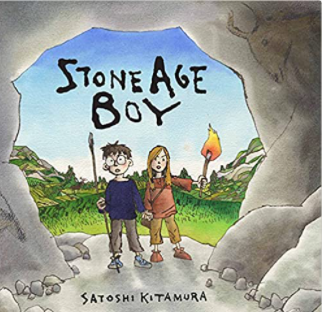 PEAs sports people we want to know and rememberKnowledgeTo choose and apply skills to make up gamesTo describe their game to someone elseTo include different elements within a game (throwing, catching, teamwork) Tri -golf Unit VocabularyPartner, teamwork , points, scoring ,move , control, accuracy We want to practice how to (do)SkillsPass and receive a ball, bean bag, coit in small group games.Develop position and mvt techniquesWork out basic point scoring systemsPSHCEAs citizens of our community and the wider world we want to know and rememberKnowledgeSetting personal goalsSelf identity Being positive Rights and responsibilities Rewards and Consequences VocabularyPositivity, Reward, Consequence, Citizen,  Class charter,  Zones of regulation, JigsawWe want to practice how to (do)SkillsHow to make responsible choices How to see things from an others perspective How to develop out self worth and confidenceHow to regulate our feelings and know that our actions have an impact on others REAs citizens of our community and the wider world we want to know and rememberKnowledgeAs part of our developing understanding of different religions and cultures we will find out Where and how do Hindus worship What are their main festivals and customsSome of the Hindu stories and teachings VocabularyDivali, Mandir, Brahman, deities , Rama and Sita, Puja, Ramayana, Pilgrimage We want to practice how to (do)SkillsUnderstand the importance of rituals, objects , symbols and food. Develop an understanding of how religion has an impact on our daily lives. Design and Technology Focus in  Aut 2Some DT related to Topic As designers\ engineers\ carpenters etc.. we want to know and rememberKnowledgeHow to make a stone age tool How to light a fire VocabularyFlint , Bind , Stone , Wood Soft woodWe want to practice how to (do)SkillsPick materials (sharp stones) Hammer into soft wood Bind string round a stone o fix it ICT As digital citizens we will using devices responsibly and safely. Knowledge and skills: We want to:Recognise the ways in which digital devices can be distracting and dentify how they feel when others are distracted by their devices.Identify ideal device-free moments for themselves and others.                       Understand that they should never give out private information online.                         Learn that the information they share online leaves a digital footprint or "trail"                Explore what information is OK to be shared online                                                       Compare and contrast how they are connected to different people and places, in person and on the internet                           Demonstrate an understanding of how people can connect on the internet                     Understand what online meanness can look like and how it can make people feel              Identify ways to respond to mean words online, using S-T-O-P                                       Vocabulary: online, internet, private, privacy, safety. Stay safe, share, don’t share, personal, digital footprint, community, world, responsibly, respectful, full name, address, photos, school name, birthdate, passwords, perChidistraction MFL - FrenchIn French lessons, we will be taken beyond Whitley Bay and learn about the wider world. geography and culture of France.                  Knowledge:To talk about France and its geographical features and culture.To say hello and goodbye, answer the register       To understand simple commands                            To say their name and ask others their name using ‘et toi?’                                                                        To say what somebody else's name is.We want to practice how to  greet each other, introduce ourselves and ask and say how we are. Vocabulary: La France, les alpes, les pyrenees, la loire,l’ocean atlantique, la mediterranee, la manche, Paris, Calais, l’eurostar, Douvres, Bonjour, salut au revoir, je m’appelle, comment t’appeles tu? Il s’appelle, Elle s’appelle, Oui/non, Ca va? Ca va bien, merci. Et toi? Ca va mal.Comme ci, comme ca 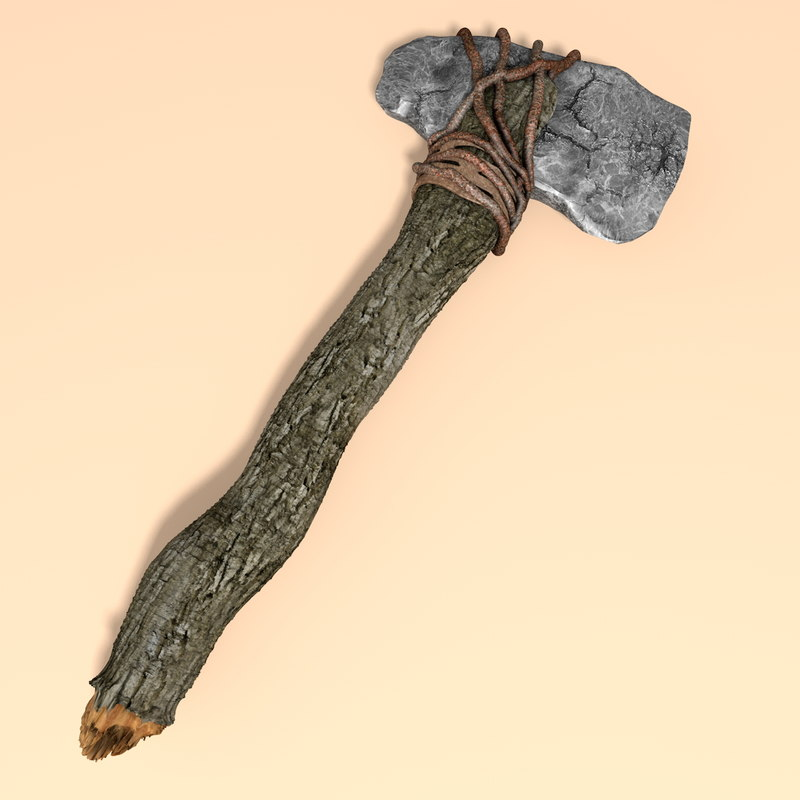 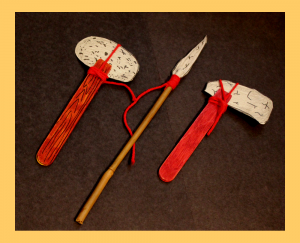 MathsAs mathematicians in our community and the wider world we will learn about numbers and the value of each digit. We will learn that a 3-digit number is made up of some 100s, 10s and 1s and will be able to represent this in many ways (for example, on a place value grid with counters or in a part-whole model). We will extend the number line to 1,000 and know where different numbers lie. We will compare and order 3-digit numbers as well as count in 50s When calculating we will add and subtract 1s and 10s to/from 3-digit numbers, add and subtract 3-digit and 2-digit numbers, We will learn when to exchange 1s, 10s and 100s. We will add and subtract using mental and written methods . We will practise mental recall of multiplication facts for 2, 3, 5 and 10 times tables and begin to learn the division facts. Vocabulary place value, position, digit, thousands, hundreds, tens, ones, greater than, less than, addition, subtraction, plus, take away, minus, total, mental method, number bonds, written method, exchange, column method, inverse, times, multiplied by, lots of, groups ofScienceAs citizens of our community and the wider world we want to know and rememberKnowledgeHow rocks are formed What the different types of rocks are How rocks are usedVocabulary: rocks, soils, fossils, Igneous, Sedimentary, Metamorphic.We want to practice how to (do)SkillsIdentify, sort and classify rocks, soils and fossils.Observe and identify  the properties of different rocks and soils e.g. permeable, impermeable, soft/hard, buoyant.Work scientifically to plan and carry out investigations into the properties of rocks and soils.  LiteracyAs citizens of our community and the wider world we want to know and rememberKnowledgeWe will look at the  features of an adventure story and the features of instructional writing. We will read “Stone Age Boy” and learn lots of information about this period in history in addition to studying the style of this non-fiction book. Vocabulary; Parts of speech. Verb, adjective, noun, imperative verbs. Punctuation , commas and speech ,marks Develop all aspects of our vocabulary through description of a setting and laying a trap. We want to practice how to (do)SkillsWrite an adventure story with a beginning, build up, problem, resolution and ending. Write instructions using features such as subheadings, time connectives and imperative verbs. To edit out work and use punctuation effectively. To write in paragraphs or sections as appropriate to the genre we are writing in. We will involve our families in our learning by - Using the online platform of Seesaw and our school website. Regular communication and homework. Yellow reading record books form part of the dialogue, conversations in person/phone call.We will involve our families in our learning by - Using the online platform of Seesaw and our school website. Regular communication and homework. Yellow reading record books form part of the dialogue, conversations in person/phone call.We will involve our families in our learning by - Using the online platform of Seesaw and our school website. Regular communication and homework. Yellow reading record books form part of the dialogue, conversations in person/phone call.The strategies to support our most vulnerable learners are  - T, TA and peer support Homework clubs (Blossom club) , targeted work in lessons, Support with uniform, book bags, visits,  water bottles when needed. Contacting parents / carers  in alternative ways to Seesaw. The strategies to support our most vulnerable learners are  - T, TA and peer support Homework clubs (Blossom club) , targeted work in lessons, Support with uniform, book bags, visits,  water bottles when needed. Contacting parents / carers  in alternative ways to Seesaw. The strategies to support our most vulnerable learners are  - T, TA and peer support Homework clubs (Blossom club) , targeted work in lessons, Support with uniform, book bags, visits,  water bottles when needed. Contacting parents / carers  in alternative ways to Seesaw. 